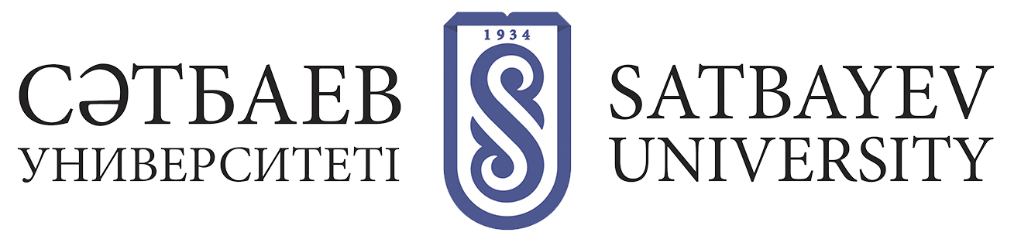 ЗАЩИТА ДОКТОРСКОЙ ДИССЕРТАЦИИПроведение заседания диссертационного совета по защите диссертации включает:- выступление председательствующего на заседании диссертационного совета о кворуме, правомочности проведения заседания, представление докторанта, специальности, темы диссертации, научных консультантов и официальных рецензентов; - выступление ученого секретаря для оглашения перечня документов, имеющихся в личном деле докторанта, и соответствия установленным требованиям представленных в диссертационный совет документов;- выступление докторанта (излагает основное содержание и представляет основные положения диссертации); - вопросы участников заседания – ответы докторанта; - выступление научных консультантов, в случае отсутствия зарубежного консультанта, оглашение его отзыва; - выступления официальных рецензентов. Официальным рецензентам разрешается выступить на данном заседании диссертационного совета по защите в режиме on-line в форме видео-конференции; - ответы докторанта на замечания официальных рецензентов и выводы по их пожеланиям и рекомендациям; - неофициальные отзывы (при наличии зачитываются ученым секретарем);- дискуссия участников заседания диссертационного совета;- формирование счетной комиссии в количестве 3 (трех) человек из состава диссертационного совета и проведение тайного голосования;- выступление председателя счетной комиссии о результатах тайного голосования, утверждение протокола счетной комиссии;- объявление результатов защиты; - подготовка и прием заключения диссертационного совета по диссертации. Прием заключения осуществляется открытым голосованием, простым большинством голосов.Диссертационный совет проводит тайное голосование для принятия одного из следующих решений:1) присудить степень доктора философии (PhD) или доктора по профилю;2) направить диссертацию на доработку (только в случае защиты диссертации в форме диссертационной работы);3) направить диссертацию на повторную защиту;4) отказать в присуждении степени доктора философии (PhD) или доктора по профилю.Диссертационная работа направляется на доработку в том случае, если в ней есть несущественные замечания по тексту, исправление которых не меняет сути работы. В случае, если диссертация не соответствует пункту 4 и (или) 6 Правил и (или) частично соответствует принципам (за исключением принципа академической честности), указанным в пункте 5 Правил, то она направляется на повторную защиту. При нарушении принципа академической честности или несоответствии принципам научной новизны, внутреннего единства, достоверности принимается решение об отказе в присуждении степени доктора философии (PhD) или доктора по профилю.Члены диссертационного совета, которые являются научными консультантами, непосредственными руководителями или находятся в близком родстве с докторантом, а также приглашенные специалисты в голосовании не участвуют.В тайном голосовании принимают участие официальные рецензенты, голоса которых равнозначны голосам членов диссертационного совета. Решение совета о присуждении (или ходатайстве перед Комитетом для присуждения) степени доктора философии (PhD) или доктора по профилю считается принятым, если за него проголосовало 3/4 (три четверти) и более лиц, участвующих в голосовании. Решение совета об отказе в присуждении степени доктора философии (PhD) или доктора по профилю, направлении диссертации на доработку либо на повторную защиту считается принятым, если за него проголосовало 2/3 (две трети) и более лиц, участвующих в голосовании. Если указанное число голосов не набирается, то проводится повторное тайное голосование, на котором принимается решение о направлении диссертации на доработку или повторную защиту, если за него проголосовало большинство лиц, участвующих в голосовании.При принятии решения о направлении на повторную защиту или об отказе в присуждении степени доктора философии (PhD) или доктора по профилю диссертационный совет составляет заключение, в котором отражается, каким требованиям настоящего Положения и Правил присуждения степеней не соответствует диссертация. Повторная защита диссертационной работы проводится не ранее чем через 6 (шесть) месяцев после проведения предыдущей защиты в порядке, установленном настоящим Положением. Состав временных членов диссертационного совета и официальных рецензентов сохраняется. Диссертация направляется на повторную защиту не более 2 (двух) раз.